BAPHAHT 7Часть 1К какому веку относится первое упоминание в лето- писи о Москве?Х в. Ответ: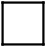 XI в.	3) XII в.4) XIII в.Во время Смоленской войны (XVII в.) противником России выступилаНольшаШвецияАвстрияТурцияОтвет: Что явилось одним из последствий Любечского съеа- да князей  в 1097 г.?прекращение  княжеских междоусобицобъединение сил части княаей для борьбы с полов- цамииздание сборника законов  «Русская Правда»битва на реке Калке Ответ: 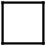 Простите отрывок из работы историка и определите название историчеекого явления, отражённого в данном тексте.«Это был особый двор, какой обрааовал себе царь, с осо- быми боярами, с особыми дворецкими, казначеями и пpo- чими управителями, дьяками, всякими приказными и дворовыми людьми, с целым придворным штатом. Лето- писец усиленно ударяет на это выражение “особной двор”, на  то,  что царь  приговорил  всё  на  этом  дворе “учинитиВАРИАНТ7	85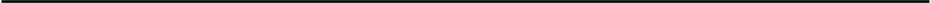 себе оеобно”.  Из  елужилых  лпдей  он отобрал  тысячу чело-Век,  которВ аім	Столице  яа поеаде  за етенами  fieлoro  ropo-да, за лііііііей ні.іііешнііх бульВіlЈЗОВ, отВедеііі•І баіліі улиіtіа (Gречиетеика, СИВіtеВ Вражек, Арбат и леВая от города сторона Никитекой) е нееколі•кими елободами до Ново- деВичьего монаетыря; прежние обаіВатели этих улиц и елобод из  елужилых и  приказных людеи  бьІзІИ  Выеелены из своих домов на другие улицы мовкОВСкого  поеада> .1)  O>J›+I<+++I>:1еемибоsрщинацеркОВНый раеколхоВанщина ОтВет: 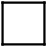 Kaxoe событие произошло раньше других?Итальянский и ШВеfiцарехий похоры А.В.  CyBopOBaСемилетняll BOÏÏHaВхоюдение   В  еоетаВ   РОееийехой   империи ІЈ,аретВаПольскогоприеоединение  Крыма к Роееийсхой империиОтВет: 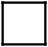 Подписанием документа, который ограничНВал  пра- Ba монарха, еопрОВОждалоСь Ветупление на престонGevpa IIAiriisi  Hoa	oBHiaEnxoaBevai HevpoBHal4   nevpa IIIОтВет: 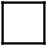 ОдНим  их   репультатоВ  Крымекой  войньl ІlВляетсянейтрализация  Чёрного моряуеиление  позиций  России на fiалканахдальнейшее уеиление хрепостного праВалНКВИ,в,ациІІ   В России  абсолютноfi  монархииОТвеТ: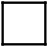 86	ИСТОРИЯ: 10 ТРЕНИРОВОЧНЫХ  ВАРІ/ІАНТ0В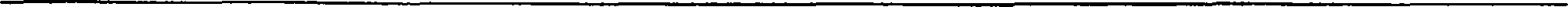 Прочтііте отрьІВОК Ii3 ІіСторического документа и оп-ререлиТе авТора.«А из Bceгo Віяшесказанного следует, чТо учреждение СослОВиfi непременно должно бьzть уничтожено, что Все Jlze,qli В РоеударстВе долЯtНы СоотаВлять только одно CO- слоВііе могущее назыВаться гражданскl4М и что Все  граж- дане В roeyдapeTBe должны иМеть одни и те же праВа и б£•іть перед ЗаконОМ  Все роВньІ. . . •›А.А. АракчееВ	3) П.Н. НестельН.М. Карамзин	4) C.C.YBapoBОтВет: Kvo баі«і «iиpepov парvии xapeToa?П.Н.  Mиs	aoBА.И. гучхов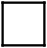 ОтВет:В.М. 9ерновО.О. МартоВДля   развития  науки  и образоВаНия  В РОССии Пётр IучредилСмольНЬІЙ  ИнстиТут  благородных деВицАкадемию наукМоСкОВСкий униВероитетСлаВяно-греко-латинскую академііюОтВет: Какое ообьІтие  произошло  раНьше других?Ветупление  CCCP  В Лигу  Нацийподписание Рапалльского дorOBopa с германиейобрапоВаНие  III   (КомМунистического) Интернацио-наланачало ВтОрой миЈЗОВОЙ ВОЙНЫОтвет: 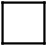 КОліічество  союпньІх реопублик,  вошедшиХ в cocTaBCCCP  при  его  образовании, равнялось1) 4	2) 8	3) 10	4) 15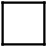 ОТвеТ:ВАРИАНТ 7	87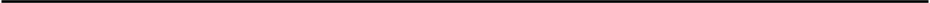 Что стало одним из итогов новой экономичеекой по- литики?восстановление    экономики    CCCP    после Рраждан-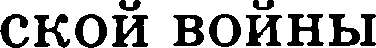 ликвидация безработицы  в СССРСССР вышел на второе место в мире по обаёму про- мышленного   производствасоздание мощной промышленной  базы за УраломОтвет: 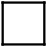 Фронтами, принимавшими участие в Берлинекой наетупательной  операции  еоветеких  войск, командовалиВ.Н. Чуйков и М.С. ІllумиловС.А. Ковпак и А.Н. СабуровН.Ф. Ватутин и И.Д. 9ерняховекийГ.К. Жуков и К.К. Рокоссовский Ответ: 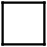 Прочтите отрывок из воспоминаний советекого вое- начальника и укажите операцию Красной Армии во время Великой Отечеетвенной  войны, опиеанную  в данном текете.‹Почти все свои еилы враг еоередоточил против Kpae- ной Армии. Непосредственно перер Кюетринеким плац- papuoм, на папвд от реки Одер, он создал мощную оборо- нительную полосу глубиной 18—20 км и шириной в не- сколько пот километров, от Дрездена на юге, до Балтийпкого моря на севере. Все раеположенные на под- етупах к етолице города и деревни были превращены в опорные пункты, дороги перекрыты целой системой про- тивотанковых препятетвий, включавшей рвы, надолбы, завалы, минные поля. Всё это дополнялоеь танковыми за- еадами и подготовленными огневыми позициями для cпe- циальных команд, в которых каждый солдат имел по три фаует-патрона. Что касается города, то в нём гитлеровцы каждый дом превратили в дот» .fiудапештгкаsВиело-ОдерекаsОтвет: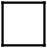 ВерлинекаяВенскаs88	ИСТОРИЯ:  10  ТРЕНИРОВОЧНЫХ ВАРИАНТОВ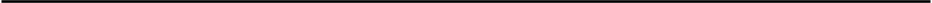 Программа Коммуниотической партии, в которой провозглашалась идеs поотроения коммупизма в CCCP в ближайшие двадцать лет, бвла Оринята в1)  1936 г.	2) 1952 г.	3) 1961 г.	4) 1977 г.Ответ: Какое ообытие связано с окончаниеи  периода раз-рядки  межрунарорной  напрsжёнооотиРКарибский  кризисввод советеких  войск  в Афганиотапввод войск стран—участниц Организаи;ии Варюав- ского договора  в Чехооловакик›достижение  военно-отратегического  оаритета  CCCP и СШАОтвет: 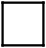 Прочтите отрывок из работв историка и укажите руководителя  страны,  о котором идёт речь.«68-летний руководитель КГБ CCGP, oaworo информи- рованного и не тронутого традицИОІїНыми советокими по- роками (коррупцией, взяточничествои) оргава страньі, пользовался авторитетом и вызывал страх у чииовпиков, зажиревших при прежнем лидере. Gридя к власти, он дейотвителt.но начал о попыток +навести порядок t в стра- не. Gтали уволанять оообенно проворовавшихсп круовіах чиновников,  нанеоли  удар  по  ‹днепропетровской  иафииt и «среднеазиатской мафии» , были открыть несколько уголовньlх дел о коррупз;ии. Стали ‹укреплsті. трудовую дисциплину •› , что вылилось в емехотворпве проверки ми- лиgией граждан, сидевших в очереди к парикмахеру или парившихся  в бане в ранние малолпдпіае часіа•.Н.С.  Хрущёв	3) Ю.В. АвдрооовХ.Н. fiрежнев	4) М.С. ГорбачёвОтвет: Одним  из  лидеров  fieлoro движения  в годы Граж-ранекой  войны бЬілА.С. АнтоновМ.Н. ТухачевскийОтвет: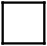 П.Н. ВравгельА.А. БрусиловВАРИАНТ7	89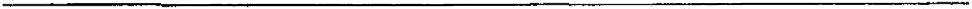 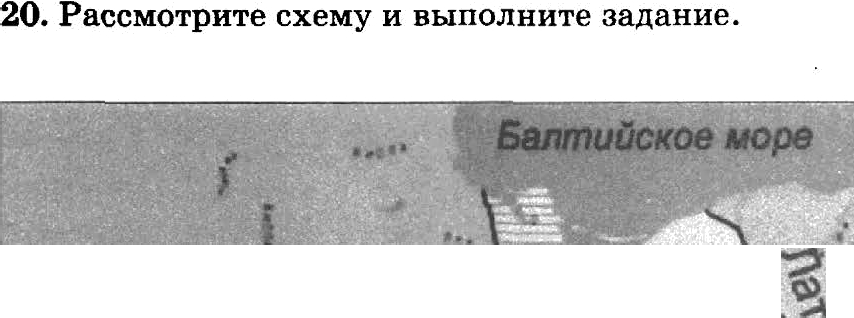 •Пол. ьша	•-              ”	"	Литва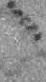 ,г"	.ї	”	'	,бепЬруссив'Территория, заттрихованная на данной карте, вошла в состав CCCPв моыевт образования CCCPв конце 1930-x rr. 3) в 1940-м г.4) после  оковчавия  Великой  Отечественной войныОтвет: 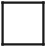 Лауреатами Нобелевской премии в области литера- туры былиА.А. Вознесенский и Е.А. ЕвтушенкоМ.А. Шолохов  и Б.Л. ПастернакА.Н. Толстой  и А.И. КупринА.Т. Твардовский и А.А. Фадеев Ответ: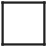 90	HCT0Pklfi:  10 TPEHHP0B0flH blX BAPHAHTOB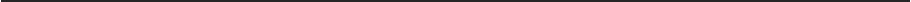 Paccuozp  ze ııaoõpameıı  e it Bsırıozøııze a	aaııe.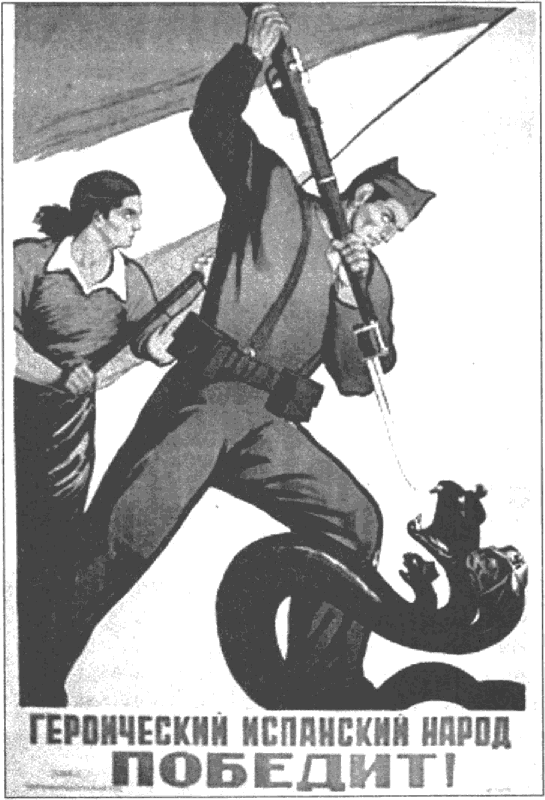 Ilnauaz nocasıt;ë	co6sıT14IIN 1) 1930-x rr.2)1940-xrr.3) 1950-x rr.4) 1960-x rr.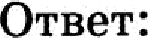 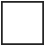 ВАРИАНТ 7	91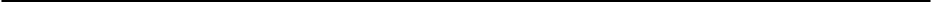 Раеположите в хронологичеекой последовательнос- ти исторические события. Запишите цифры, которыми обозиачены исторические события, в правилЬаої послеро- вательноети  в таблицу.етояние  на  реке Уrpeбатва на peae Кыіаенаіиествие fiатыя на Pyeaбитва на peae BoaieОvвет:	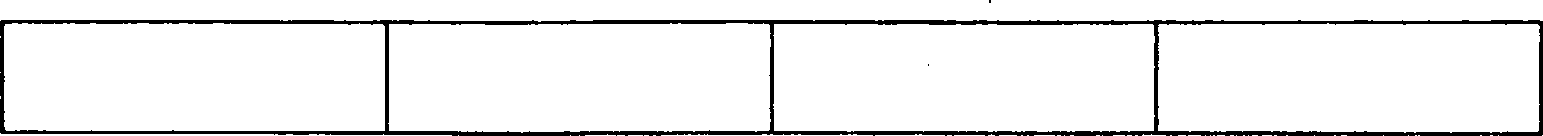 Остановите соответетвие между участниками собы- тий 1917 г. и фактами их биографий: к каждому элементу первого столбца подберите соответствуіощий элемент из второго столбца.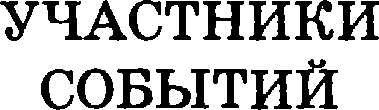 А) Л.Г. Корнилов Б)  Л.Д.  Троцкий В)  А.Ф. КеренекийФАКТЫпредседатель Петроградского Со- вета в октябре  1917 г.министр-председатель Временно- го правительствагенерал, возглавивший попытку уетановления военной диктатурыПредседатель	Совета   народных комиесаровЗапишите в таблив;у выбранные цифрьі под еоответ- ствующими  буквами.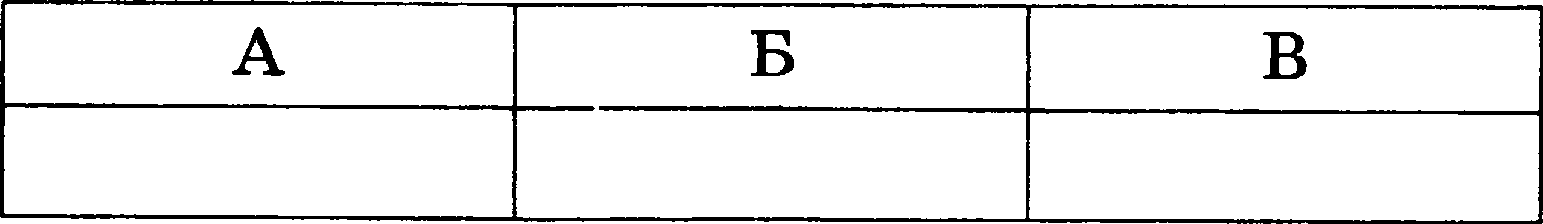 Оvвет:92	ИСТОРИЯ: 10 ТРЕНИРОВОЧНЫХ  ВАРИАНТОВ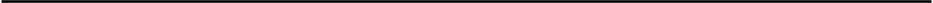 Какие города вотли в состав Россиfiекой империи в XIX веке? Найдите в приведённом ниже списке два города и запишите в таблицу цифры, пор которыми они указаны.Варшава	4) БухараРига	5) МинскКиевОтвет:	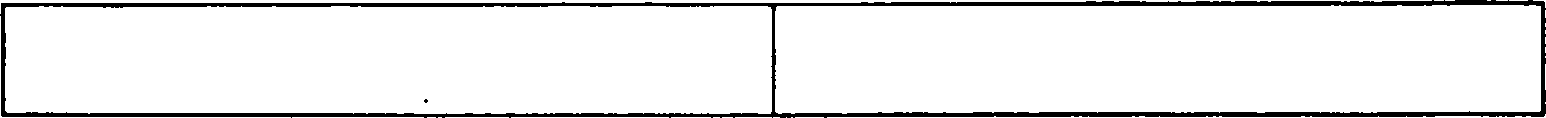 Используя данные статиетичеекоfi таблицы, завер- шите представленные ниже суждения, еоотнеся их начала и вариавтаі завершения.Пocmynлeнue кадров косвнdного соствввКрасно’и Армии в действцющие части в 1935—1939 zz.НАЧАЛА	ВАРИАНТЫСУЖДЕНИЇЇ	іЗАВЕРШЕНИЯ  СУЖДЕНИЇЇА) Наибольшее  число  выпу-	1)   постоянно умевьталоеьgеннюх из военно-учеб- ных заведений было отме- чево в2)  1935 г.3)  1937 г.Наименьшее	число	вое-	4	ПОСтоянно увеличиввлось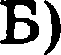 становленных	в	армии	5)  1939 г. было отмечено в  Общее число выпущен- ных из военно-учебных заведений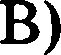 Залттитттте   в  таблицу   выбранные   дифры  оод соответ-ствующими буквами.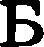 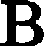 Отвеv:BAPHAHT 7	93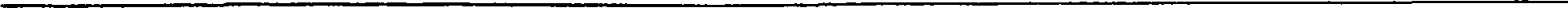 27.3ao m  ieiepM H,oxoiopoMHqêipexa.allomxzxxecxxii xypc	reHepazibiioro   eexpevapn	H,Kxncc M.c.  rop6aviiBíl,   nJ3OBOarziamíi++HbIIÍ  B  1985  r.  naanpeziI•eKOM nzieeyzte H,K KHCC, anpaBne sIü na yBeztii- ve++iie  TeMnoB  COIJ,  ana++oro  sxoHOM   vecxoro  paaa   THIi CCCP» .OTBev: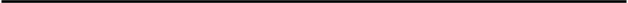 CpaB	ve  xapaxTep   bie  vepTbI  COIJ,I4ams  o-sxOHOMH- veoxoro  paaBiiTxn  Poeoii	a ropsI HJ3aBzie   ite  Anexca   ppa I  H   xoziae I.  Bni6ep  Te	aan   in   ve B nepayn  xozio xy nopnp- xoBnie	oMepa  vepT  cXopcTBa,   a  aO  BTopyn   — nopspxOBlsIeoMepa  nepv  paazi   v s.npoztbIiiiiie	sIii nepeBopOTJliiv   as  aaBHCHMOCTs  xpecvsllH OT noMeuj xOBHJ3I4B  zierxpOBaii++oe nozioine++xe pBops++CTB&avazio cenea   opopo>xorO  CTpo  Ten+•cTBa3ari  m  ve	Mn, nponyuje	oe a cxeMe.,Qaxxxn MocxOBCKliii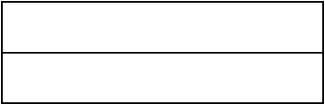 KououiiaHOBPOJ3O,O,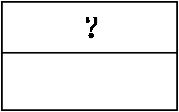 Bacxnxii IIICMoneiicx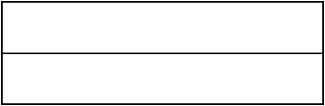 OTaev: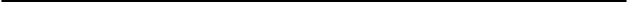 Hiiine  up   Bepé	nepeveHs	cvopiivecx  x CO6hITHIÍ npogeocoB. Bee onu, aa iicxnioueiiuen o,qHoro, xapauzepHni pzs  nepxopa 1930-x rr.1)  paco9nazuaauue;  2)  xonnecmuauzazux,-  3) uud9ciu-fltioHti3OÇti9; Ã) KOHXO3bt, 5)  npodpazaiipcm KO.Hiliip   Te	can	ut   Te  nopnpxOBbIii  iioMep  TepMiiHll, ‹'BI>I‘M	BIO	ePO>  H3QHHHOPO]QAQg.OTBev: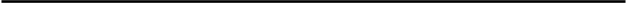 94	ИСТОРИЯ:  10  ТРЕНИРОВОЧНЫХ ВАРИАНТОВ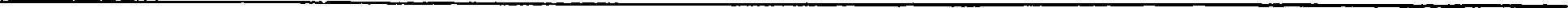 Yacvь 2Ия сочинения ucmoRuxa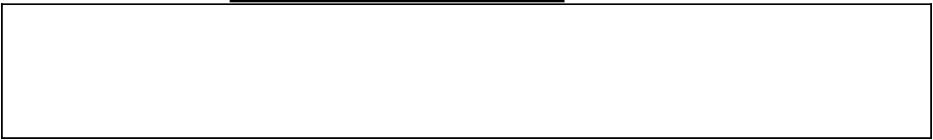 ‹ Boпpoc о воздействии монгольского наиіествия и поеледовавшего за ним ига на развитие русского обще- ства — один из самьіх сложных в истории Руси... Про- исходит сокращение численности населения, а оставши- еся в живых после монгольеких набегов во избежание нового разорения вынуждены были бежать в более безо- паеные районы: на запад и северо-запад Волго-Окского междуречья.Нзменsется и положение знати — особенно князеfi. Но не бьiла сломлена демократическая политическая систе- ма: грознЬіе раекаты вечевого колокола собирает теперь горожан pлs организации отпора оррынцам и их еообщни- кам. Сильные волнения произошли в 1257—1259 rr. в Нов- городе в овsзи о переписі•ю населения: новгородцы отка- зывалиеа “даваться в чиоло”. Выступление было преоече- но кнsзем 	, проворившим политику компромиееа и полагавшим, что время откры- того столкновения е Ордой ещё не настало. В 1262 г. pae- правилиеь е баокаками и купцами-откупщиками горожа— не Роетова, Суадалs, Нроолавля, Устіога Великого, Влади- мира.  Выступления  горожан  проиеходили  и позднеев 70—90-e годы XIII в. Такой широкий размах народного движения вынудил Орду омягчить систему сбора дани: часть сбора бьiла передана русским князі›ям, а влияние баскачества  было  ограничено»  .ВАРИАНТ 7	95Укажите реоятилетие, когда началось нашеотвие, о котором идёт речь в отрывке. Назовите князя, имя которо- го пропущено в тексте.Найдите в отрывке и выпишите предложение, co- держащее утверждение, которое подтверждаетея  факта- ми, приведёнными в поолерующем текете. Укажите не ме- нее  двух  фактов,  приведённьіх  для подтверждения.В это дееятилетие орним из лидеров еоветекого ки- нопроката етала вегёлаs комедия, в которой молороіі ге- рой поеле армейскоіі елужбы вмегте е товарищами отправ- лsетея осваивать веками непаханые земли. Картина ени— малаоь в настоящем совхозе, появившемся в те  годы  в голої степи, ноеила агитаgионный характер и побудила многих  люрей поглеровать  примеру её героев.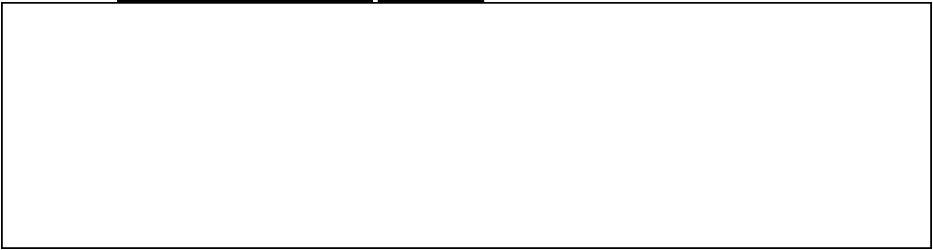 Укажите название, которое получили земли, o6 oc- воении которых  идёт речЬ.Назовите руководителя етраньі в годы, когда проие- хорили опиеываемЬіе события.Что заставило руководство етраны принять решение o6 огвоении этих территорий?Существует точка арения, что задачей политиче— ских и экономических реформ, проведённых в Рооеии в 1990-x rr., было полное изменение обіцеотвенной жизни етраны по сравнению г прерпірущим говетеким периором истории. Однако многие историки считают, что период радикальных экономичеоких реформ 1990-x rr. имеет много общего с последним этапом развития еоветского об- щества — переотроикой, проходившей во второї половине96	ИСТОРИЯ: 10ТРЕНИР0В0ЧНЫХВАРИАНТ0В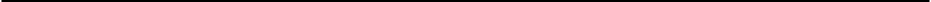 1980-x rr. Приведите не менее двух фактов, подтверждаю- щих  эту общнопть.Вам поручено подготовить развёрнутый ответ  по те- ме «Реформы Избранной рады> . Соптавьте олав, в поот- вететвии  п которым вы будете опяещать  эту тему.План должен подержать не менее трёх пунктов. Напи- шите краткое пояенение порержания любых двух пунк- тОВ.План е пояснениями должен отразить основные собы- тия (явления), связанные е преобрапованиями начала правления  Ивава IV.Год1935 г.1937 г.1938 г.Bblnyщello  из военно-учебных заве-дений53381132039772Восстановлеио  в армии9642267510204Bcero поступило  в  армию команд-uoro еоетава14 98013 99549 976Hepziacxo*czxaHepziacxo*czxaHepzaipasnxxxxHepzaipasnxxxx